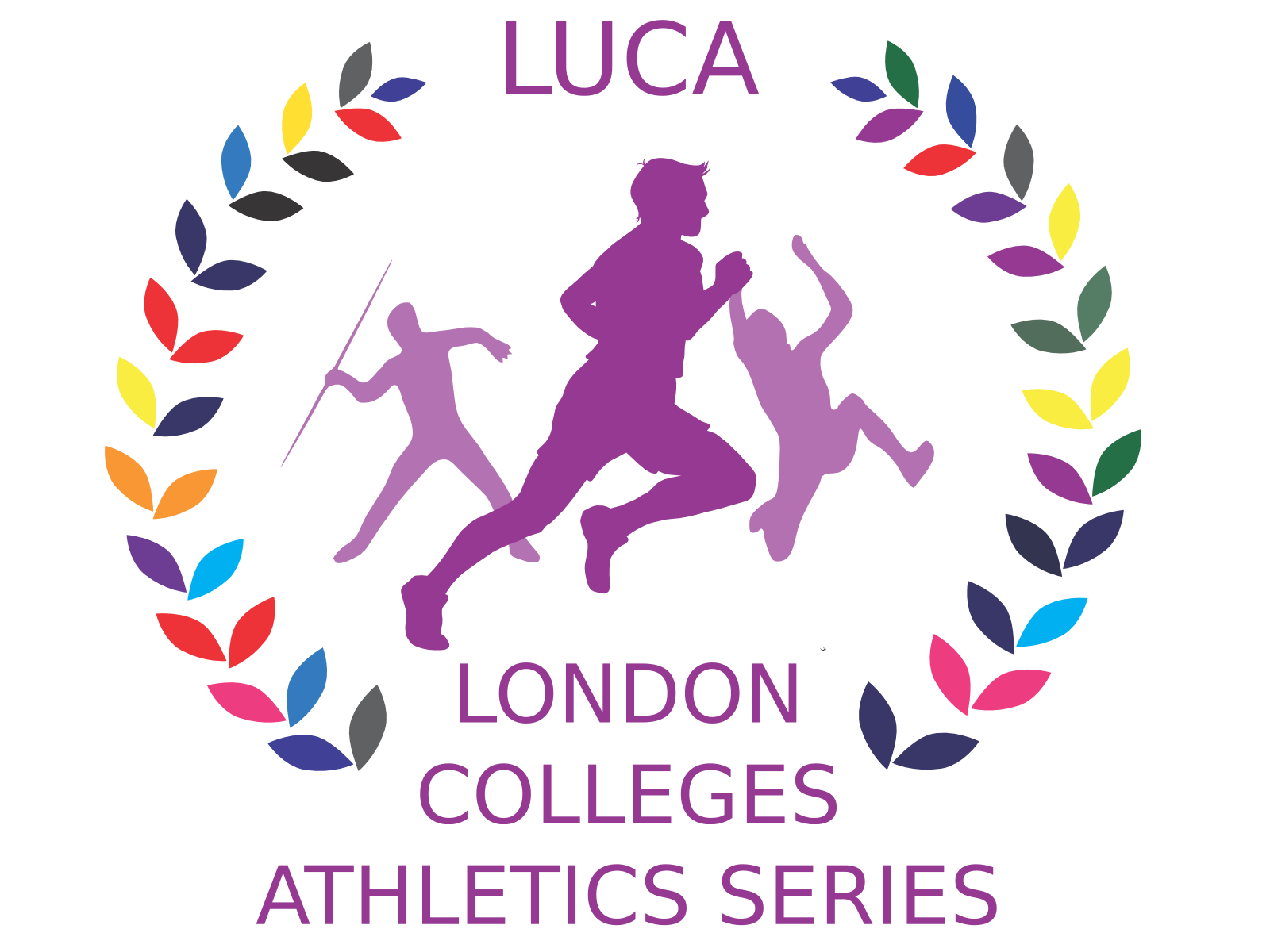 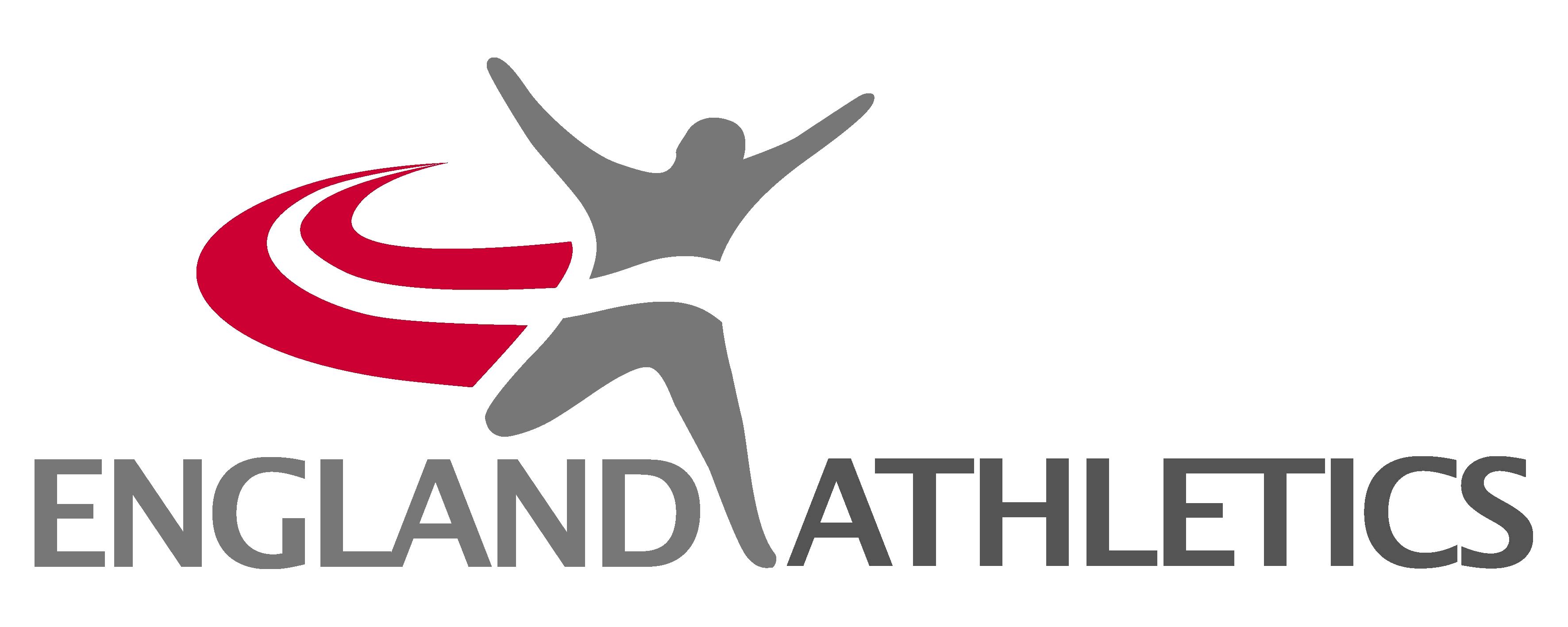 Battersea GP [LCAS FINAL] Timetable Battersea GP [LCAS FINAL] Timetable Battersea GP [LCAS FINAL] Timetable Battersea GP [LCAS FINAL] Timetable Battersea GP [LCAS FINAL] Timetable Battersea GP [LCAS FINAL] Timetable Battersea GP [LCAS FINAL] Timetable Battersea GP [LCAS FINAL] Timetable TRACKTRACKTRACKTRACKTRACKFIELDFIELDFIELDTimeEventEntries# Races (~time, m)RoundTimeEventEntries10:30100mH WOMEN71 (5)FINAL10:30Shot Put M&W2510:35800m MEN162 (10)FINAL10:45800m WOMEN122 (10)FINAL10:55110mH MEN71 (10)FINAL11:055000m WOMEN171 (30)FINAL11:20High Jump M&W2011:355000m MEN252 (45)FINAL12:20400m WOMEN71 (5)FINAL12:00Triple Jump M&W2112:25400m MEN142 (5)FINAL12:30100m WOMEN173 (10)FINAL12:40100m MEN274 (10)FINALLUNCH [ Group photo in the stand (approx. 1pm)]LUNCH [ Group photo in the stand (approx. 1pm)]LUNCH [ Group photo in the stand (approx. 1pm)]LUNCH [ Group photo in the stand (approx. 1pm)]LUNCH [ Group photo in the stand (approx. 1pm)]LUNCH [ Group photo in the stand (approx. 1pm)]LUNCH [ Group photo in the stand (approx. 1pm)]13:451500mWOMEN222 (15)FINAL13:10Javelin M&W3014:001500m MEN172 (10)FINAL 14:10200m WOMEN112 (10)FINAL14:10Long Jump M&W2814:20200m MEN203 (10)FINAL14:352000mSC WOMEN121 (15)FINAL14:50Mascot RaceBREAKBREAKBREAKBREAKBREAKBREAKBREAKBREAK15:304X100m MEN92 (10)FINAL15:10Discus M&W2715:404X100m WOMEN61 (5)FINAL15:503000mSC MEN171 (20)FINAL16:104X400m WOMEN71 (10)FINAL16:204X400m MEN61 (10)FINAL16:30Relay Medley Mixed82 (25)CHAMPIONSHIPPRESENTATIONSPRESENTATIONSPRESENTATIONSPRESENTATIONSPRESENTATIONSPRESENTATIONSPRESENTATIONSPRESENTATIONS